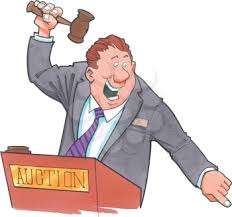 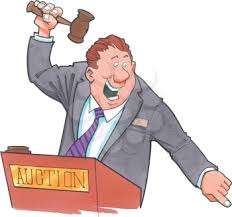 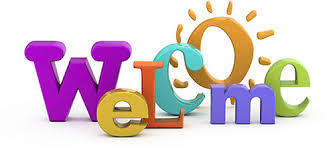 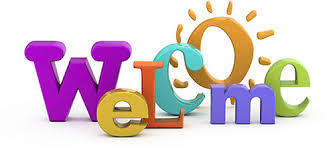 Friday 29th September with a trip to the Botanic Gardens to see the 'Sculpture in Context' 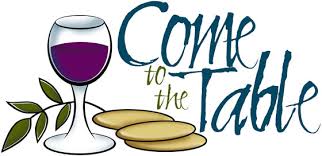 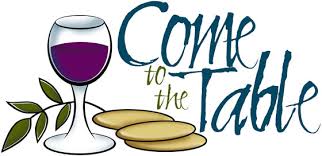 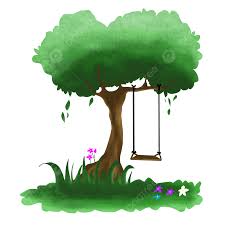 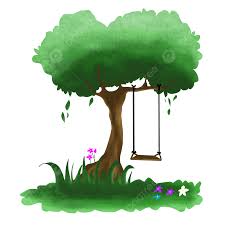 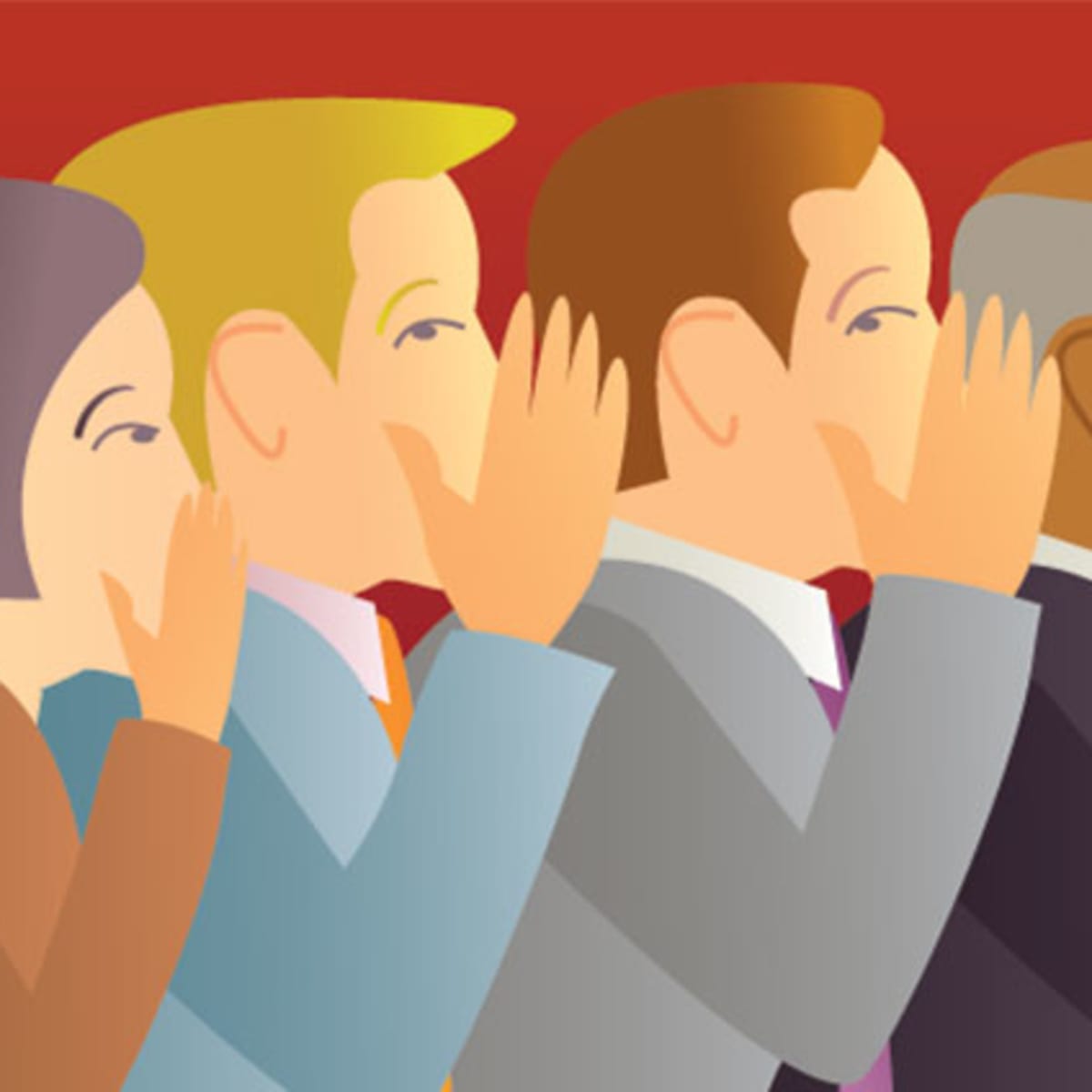 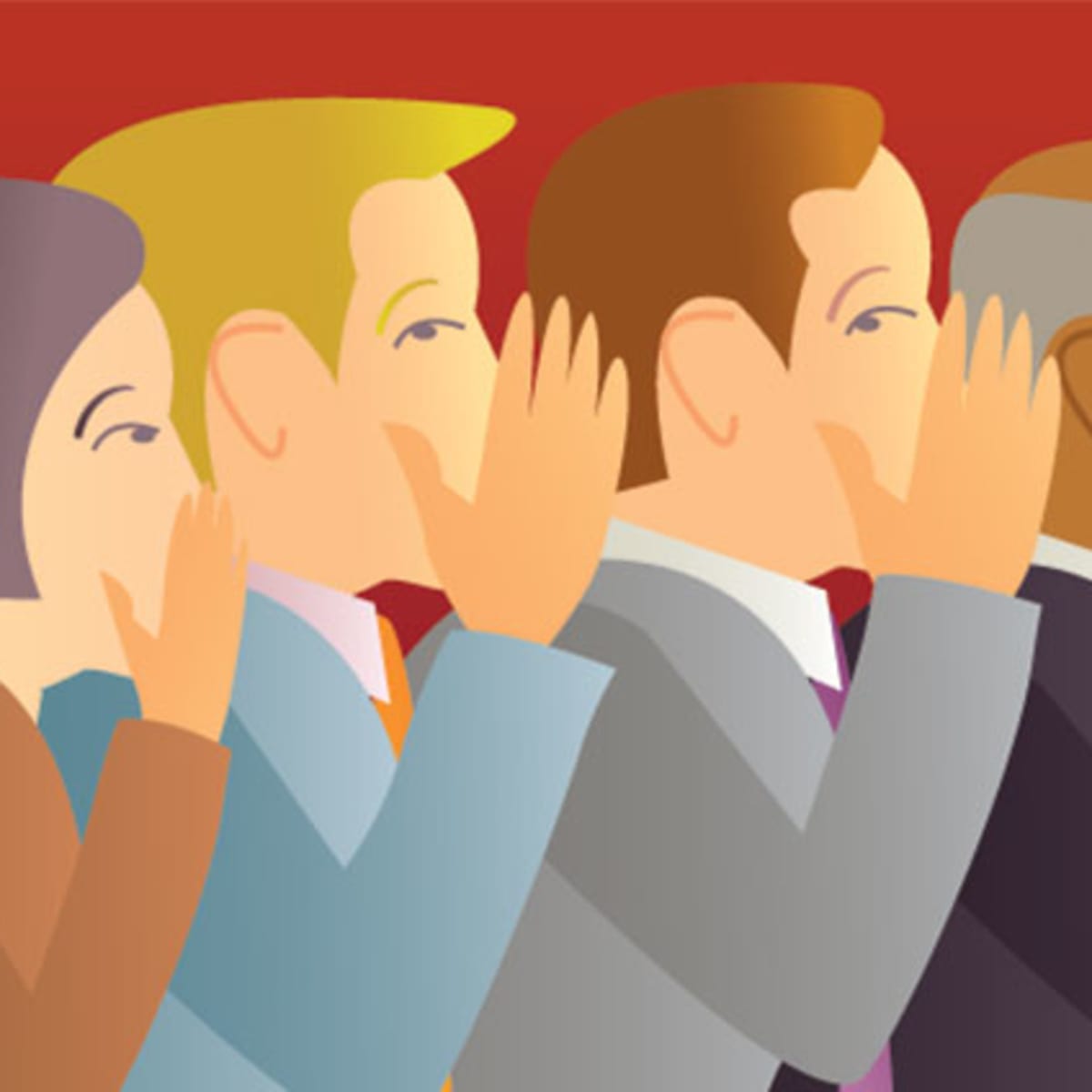 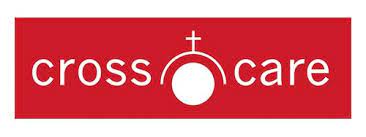 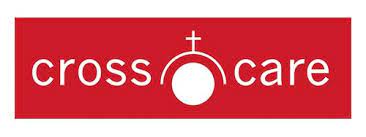 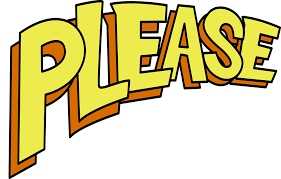 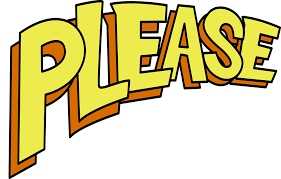 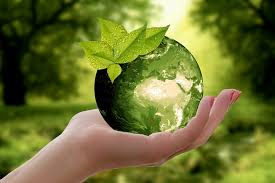 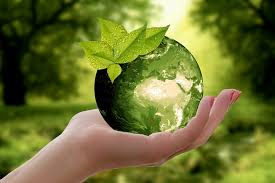 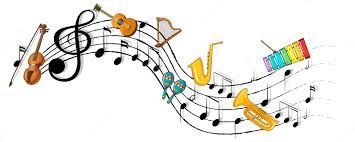 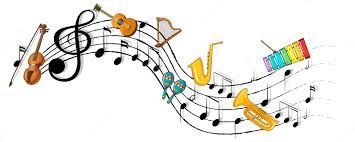 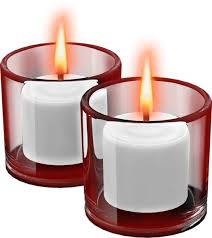 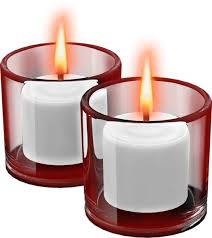 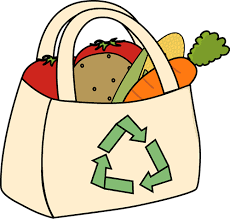 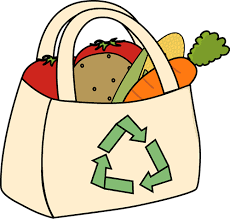 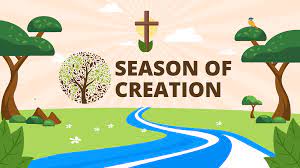 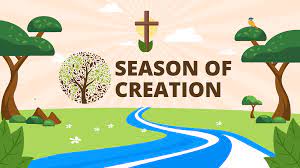 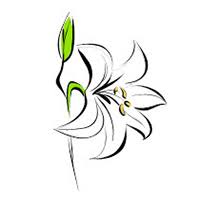 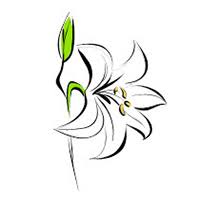 